Стоимость квартирного переезда под ключ зависит от объёма перевозимого имущества, от набора необходимых вам услуг, а также от срочности. Для того чтоб посчитать ориентировочную стоимость, вы можете воспользоваться онлайн калькулятором или приведенной ниже таблицей с ценами. Точная стоимость может быть рассчитана нашим менеджером.Стоимость квартирного переезда под ключ зависит от объёма перевозимого имущества, от набора необходимых вам услуг, а также от срочности. Для того чтоб посчитать ориентировочную стоимость, вы можете воспользоваться онлайн калькулятором или приведенной ниже таблицей с ценами. Точная стоимость может быть рассчитана нашим менеджером.Стоимость квартирного переезда под ключ зависит от объёма перевозимого имущества, от набора необходимых вам услуг, а также от срочности. Для того чтоб посчитать ориентировочную стоимость, вы можете воспользоваться онлайн калькулятором или приведенной ниже таблицей с ценами. Точная стоимость может быть рассчитана нашим менеджером.Стоимость квартирного переезда под ключ зависит от объёма перевозимого имущества, от набора необходимых вам услуг, а также от срочности. Для того чтоб посчитать ориентировочную стоимость, вы можете воспользоваться онлайн калькулятором или приведенной ниже таблицей с ценами. Точная стоимость может быть рассчитана нашим менеджером.Стоимость квартирного переезда под ключ зависит от объёма перевозимого имущества, от набора необходимых вам услуг, а также от срочности. Для того чтоб посчитать ориентировочную стоимость, вы можете воспользоваться онлайн калькулятором или приведенной ниже таблицей с ценами. Точная стоимость может быть рассчитана нашим менеджером.Стоимость квартирного переезда под ключ зависит от объёма перевозимого имущества, от набора необходимых вам услуг, а также от срочности. Для того чтоб посчитать ориентировочную стоимость, вы можете воспользоваться онлайн калькулятором или приведенной ниже таблицей с ценами. Точная стоимость может быть рассчитана нашим менеджером.Стоимость квартирного переезда под ключ зависит от объёма перевозимого имущества, от набора необходимых вам услуг, а также от срочности. Для того чтоб посчитать ориентировочную стоимость, вы можете воспользоваться онлайн калькулятором или приведенной ниже таблицей с ценами. Точная стоимость может быть рассчитана нашим менеджером.Стоимость квартирного переезда под ключ зависит от объёма перевозимого имущества, от набора необходимых вам услуг, а также от срочности. Для того чтоб посчитать ориентировочную стоимость, вы можете воспользоваться онлайн калькулятором или приведенной ниже таблицей с ценами. Точная стоимость может быть рассчитана нашим менеджером.Стоимость квартирного переезда под ключ зависит от объёма перевозимого имущества, от набора необходимых вам услуг, а также от срочности. Для того чтоб посчитать ориентировочную стоимость, вы можете воспользоваться онлайн калькулятором или приведенной ниже таблицей с ценами. Точная стоимость может быть рассчитана нашим менеджером.Стоимость квартирного переезда под ключ зависит от объёма перевозимого имущества, от набора необходимых вам услуг, а также от срочности. Для того чтоб посчитать ориентировочную стоимость, вы можете воспользоваться онлайн калькулятором или приведенной ниже таблицей с ценами. Точная стоимость может быть рассчитана нашим менеджером.Стоимость квартирного переезда под ключ зависит от объёма перевозимого имущества, от набора необходимых вам услуг, а также от срочности. Для того чтоб посчитать ориентировочную стоимость, вы можете воспользоваться онлайн калькулятором или приведенной ниже таблицей с ценами. Точная стоимость может быть рассчитана нашим менеджером.Стоимость квартирного переезда под ключ зависит от объёма перевозимого имущества, от набора необходимых вам услуг, а также от срочности. Для того чтоб посчитать ориентировочную стоимость, вы можете воспользоваться онлайн калькулятором или приведенной ниже таблицей с ценами. Точная стоимость может быть рассчитана нашим менеджером.Стоимость квартирного переезда под ключ зависит от объёма перевозимого имущества, от набора необходимых вам услуг, а также от срочности. Для того чтоб посчитать ориентировочную стоимость, вы можете воспользоваться онлайн калькулятором или приведенной ниже таблицей с ценами. Точная стоимость может быть рассчитана нашим менеджером.Стоимость квартирного переезда под ключ зависит от объёма перевозимого имущества, от набора необходимых вам услуг, а также от срочности. Для того чтоб посчитать ориентировочную стоимость, вы можете воспользоваться онлайн калькулятором или приведенной ниже таблицей с ценами. Точная стоимость может быть рассчитана нашим менеджером.Стоимость квартирного переезда под ключ зависит от объёма перевозимого имущества, от набора необходимых вам услуг, а также от срочности. Для того чтоб посчитать ориентировочную стоимость, вы можете воспользоваться онлайн калькулятором или приведенной ниже таблицей с ценами. Точная стоимость может быть рассчитана нашим менеджером.Стоимость квартирного переезда под ключ зависит от объёма перевозимого имущества, от набора необходимых вам услуг, а также от срочности. Для того чтоб посчитать ориентировочную стоимость, вы можете воспользоваться онлайн калькулятором или приведенной ниже таблицей с ценами. Точная стоимость может быть рассчитана нашим менеджером.Стоимость квартирного переезда под ключ зависит от объёма перевозимого имущества, от набора необходимых вам услуг, а также от срочности. Для того чтоб посчитать ориентировочную стоимость, вы можете воспользоваться онлайн калькулятором или приведенной ниже таблицей с ценами. Точная стоимость может быть рассчитана нашим менеджером.Стоимость квартирного переезда под ключ зависит от объёма перевозимого имущества, от набора необходимых вам услуг, а также от срочности. Для того чтоб посчитать ориентировочную стоимость, вы можете воспользоваться онлайн калькулятором или приведенной ниже таблицей с ценами. Точная стоимость может быть рассчитана нашим менеджером.Стоимость квартирного переезда под ключ зависит от объёма перевозимого имущества, от набора необходимых вам услуг, а также от срочности. Для того чтоб посчитать ориентировочную стоимость, вы можете воспользоваться онлайн калькулятором или приведенной ниже таблицей с ценами. Точная стоимость может быть рассчитана нашим менеджером.Стоимость квартирного переезда под ключ зависит от объёма перевозимого имущества, от набора необходимых вам услуг, а также от срочности. Для того чтоб посчитать ориентировочную стоимость, вы можете воспользоваться онлайн калькулятором или приведенной ниже таблицей с ценами. Точная стоимость может быть рассчитана нашим менеджером.Стоимость квартирного переезда под ключ зависит от объёма перевозимого имущества, от набора необходимых вам услуг, а также от срочности. Для того чтоб посчитать ориентировочную стоимость, вы можете воспользоваться онлайн калькулятором или приведенной ниже таблицей с ценами. Точная стоимость может быть рассчитана нашим менеджером.Стоимость квартирного переезда под ключ зависит от объёма перевозимого имущества, от набора необходимых вам услуг, а также от срочности. Для того чтоб посчитать ориентировочную стоимость, вы можете воспользоваться онлайн калькулятором или приведенной ниже таблицей с ценами. Точная стоимость может быть рассчитана нашим менеджером.Стоимость квартирного переезда под ключ зависит от объёма перевозимого имущества, от набора необходимых вам услуг, а также от срочности. Для того чтоб посчитать ориентировочную стоимость, вы можете воспользоваться онлайн калькулятором или приведенной ниже таблицей с ценами. Точная стоимость может быть рассчитана нашим менеджером.Стоимость квартирного переезда под ключ зависит от объёма перевозимого имущества, от набора необходимых вам услуг, а также от срочности. Для того чтоб посчитать ориентировочную стоимость, вы можете воспользоваться онлайн калькулятором или приведенной ниже таблицей с ценами. Точная стоимость может быть рассчитана нашим менеджером.Стоимость квартирного переезда под ключ зависит от объёма перевозимого имущества, от набора необходимых вам услуг, а также от срочности. Для того чтоб посчитать ориентировочную стоимость, вы можете воспользоваться онлайн калькулятором или приведенной ниже таблицей с ценами. Точная стоимость может быть рассчитана нашим менеджером.Стоимость квартирного переезда под ключ зависит от объёма перевозимого имущества, от набора необходимых вам услуг, а также от срочности. Для того чтоб посчитать ориентировочную стоимость, вы можете воспользоваться онлайн калькулятором или приведенной ниже таблицей с ценами. Точная стоимость может быть рассчитана нашим менеджером.Стоимость квартирного переезда под ключ зависит от объёма перевозимого имущества, от набора необходимых вам услуг, а также от срочности. Для того чтоб посчитать ориентировочную стоимость, вы можете воспользоваться онлайн калькулятором или приведенной ниже таблицей с ценами. Точная стоимость может быть рассчитана нашим менеджером.Стоимость квартирного переезда под ключ зависит от объёма перевозимого имущества, от набора необходимых вам услуг, а также от срочности. Для того чтоб посчитать ориентировочную стоимость, вы можете воспользоваться онлайн калькулятором или приведенной ниже таблицей с ценами. Точная стоимость может быть рассчитана нашим менеджером.Стоимость квартирного переезда под ключ зависит от объёма перевозимого имущества, от набора необходимых вам услуг, а также от срочности. Для того чтоб посчитать ориентировочную стоимость, вы можете воспользоваться онлайн калькулятором или приведенной ниже таблицей с ценами. Точная стоимость может быть рассчитана нашим менеджером.Стоимость квартирного переезда под ключ зависит от объёма перевозимого имущества, от набора необходимых вам услуг, а также от срочности. Для того чтоб посчитать ориентировочную стоимость, вы можете воспользоваться онлайн калькулятором или приведенной ниже таблицей с ценами. Точная стоимость может быть рассчитана нашим менеджером.Стоимость квартирного переезда под ключ зависит от объёма перевозимого имущества, от набора необходимых вам услуг, а также от срочности. Для того чтоб посчитать ориентировочную стоимость, вы можете воспользоваться онлайн калькулятором или приведенной ниже таблицей с ценами. Точная стоимость может быть рассчитана нашим менеджером.Стоимость квартирного переезда под ключ зависит от объёма перевозимого имущества, от набора необходимых вам услуг, а также от срочности. Для того чтоб посчитать ориентировочную стоимость, вы можете воспользоваться онлайн калькулятором или приведенной ниже таблицей с ценами. Точная стоимость может быть рассчитана нашим менеджером.Стоимость квартирного переезда под ключ зависит от объёма перевозимого имущества, от набора необходимых вам услуг, а также от срочности. Для того чтоб посчитать ориентировочную стоимость, вы можете воспользоваться онлайн калькулятором или приведенной ниже таблицей с ценами. Точная стоимость может быть рассчитана нашим менеджером.Стоимость квартирного переезда под ключ зависит от объёма перевозимого имущества, от набора необходимых вам услуг, а также от срочности. Для того чтоб посчитать ориентировочную стоимость, вы можете воспользоваться онлайн калькулятором или приведенной ниже таблицей с ценами. Точная стоимость может быть рассчитана нашим менеджером.Стоимость квартирного переезда под ключ зависит от объёма перевозимого имущества, от набора необходимых вам услуг, а также от срочности. Для того чтоб посчитать ориентировочную стоимость, вы можете воспользоваться онлайн калькулятором или приведенной ниже таблицей с ценами. Точная стоимость может быть рассчитана нашим менеджером.Стоимость квартирного переезда под ключ зависит от объёма перевозимого имущества, от набора необходимых вам услуг, а также от срочности. Для того чтоб посчитать ориентировочную стоимость, вы можете воспользоваться онлайн калькулятором или приведенной ниже таблицей с ценами. Точная стоимость может быть рассчитана нашим менеджером.Стоимость квартирного переезда под ключ зависит от объёма перевозимого имущества, от набора необходимых вам услуг, а также от срочности. Для того чтоб посчитать ориентировочную стоимость, вы можете воспользоваться онлайн калькулятором или приведенной ниже таблицей с ценами. Точная стоимость может быть рассчитана нашим менеджером.Стоимость квартирного переезда под ключ зависит от объёма перевозимого имущества, от набора необходимых вам услуг, а также от срочности. Для того чтоб посчитать ориентировочную стоимость, вы можете воспользоваться онлайн калькулятором или приведенной ниже таблицей с ценами. Точная стоимость может быть рассчитана нашим менеджером.Стоимость квартирного переезда под ключ зависит от объёма перевозимого имущества, от набора необходимых вам услуг, а также от срочности. Для того чтоб посчитать ориентировочную стоимость, вы можете воспользоваться онлайн калькулятором или приведенной ниже таблицей с ценами. Точная стоимость может быть рассчитана нашим менеджером.Стоимость квартирного переезда под ключ зависит от объёма перевозимого имущества, от набора необходимых вам услуг, а также от срочности. Для того чтоб посчитать ориентировочную стоимость, вы можете воспользоваться онлайн калькулятором или приведенной ниже таблицей с ценами. Точная стоимость может быть рассчитана нашим менеджером.Стоимость квартирного переезда под ключ зависит от объёма перевозимого имущества, от набора необходимых вам услуг, а также от срочности. Для того чтоб посчитать ориентировочную стоимость, вы можете воспользоваться онлайн калькулятором или приведенной ниже таблицей с ценами. Точная стоимость может быть рассчитана нашим менеджером.Стоимость квартирного переезда под ключ зависит от объёма перевозимого имущества, от набора необходимых вам услуг, а также от срочности. Для того чтоб посчитать ориентировочную стоимость, вы можете воспользоваться онлайн калькулятором или приведенной ниже таблицей с ценами. Точная стоимость может быть рассчитана нашим менеджером.Стоимость квартирного переезда под ключ зависит от объёма перевозимого имущества, от набора необходимых вам услуг, а также от срочности. Для того чтоб посчитать ориентировочную стоимость, вы можете воспользоваться онлайн калькулятором или приведенной ниже таблицей с ценами. Точная стоимость может быть рассчитана нашим менеджером.Стоимость квартирного переезда под ключ зависит от объёма перевозимого имущества, от набора необходимых вам услуг, а также от срочности. Для того чтоб посчитать ориентировочную стоимость, вы можете воспользоваться онлайн калькулятором или приведенной ниже таблицей с ценами. Точная стоимость может быть рассчитана нашим менеджером.Стоимость квартирного переезда под ключ зависит от объёма перевозимого имущества, от набора необходимых вам услуг, а также от срочности. Для того чтоб посчитать ориентировочную стоимость, вы можете воспользоваться онлайн калькулятором или приведенной ниже таблицей с ценами. Точная стоимость может быть рассчитана нашим менеджером.Стоимость квартирного переезда под ключ зависит от объёма перевозимого имущества, от набора необходимых вам услуг, а также от срочности. Для того чтоб посчитать ориентировочную стоимость, вы можете воспользоваться онлайн калькулятором или приведенной ниже таблицей с ценами. Точная стоимость может быть рассчитана нашим менеджером.Стоимость квартирного переезда под ключ зависит от объёма перевозимого имущества, от набора необходимых вам услуг, а также от срочности. Для того чтоб посчитать ориентировочную стоимость, вы можете воспользоваться онлайн калькулятором или приведенной ниже таблицей с ценами. Точная стоимость может быть рассчитана нашим менеджером.Стоимость квартирного переезда под ключ зависит от объёма перевозимого имущества, от набора необходимых вам услуг, а также от срочности. Для того чтоб посчитать ориентировочную стоимость, вы можете воспользоваться онлайн калькулятором или приведенной ниже таблицей с ценами. Точная стоимость может быть рассчитана нашим менеджером.Стоимость квартирного переезда под ключ зависит от объёма перевозимого имущества, от набора необходимых вам услуг, а также от срочности. Для того чтоб посчитать ориентировочную стоимость, вы можете воспользоваться онлайн калькулятором или приведенной ниже таблицей с ценами. Точная стоимость может быть рассчитана нашим менеджером.Стоимость квартирного переезда под ключ зависит от объёма перевозимого имущества, от набора необходимых вам услуг, а также от срочности. Для того чтоб посчитать ориентировочную стоимость, вы можете воспользоваться онлайн калькулятором или приведенной ниже таблицей с ценами. Точная стоимость может быть рассчитана нашим менеджером.Стоимость квартирного переезда под ключ зависит от объёма перевозимого имущества, от набора необходимых вам услуг, а также от срочности. Для того чтоб посчитать ориентировочную стоимость, вы можете воспользоваться онлайн калькулятором или приведенной ниже таблицей с ценами. Точная стоимость может быть рассчитана нашим менеджером.Стоимость квартирного переезда под ключ зависит от объёма перевозимого имущества, от набора необходимых вам услуг, а также от срочности. Для того чтоб посчитать ориентировочную стоимость, вы можете воспользоваться онлайн калькулятором или приведенной ниже таблицей с ценами. Точная стоимость может быть рассчитана нашим менеджером.Стоимость квартирного переезда под ключ зависит от объёма перевозимого имущества, от набора необходимых вам услуг, а также от срочности. Для того чтоб посчитать ориентировочную стоимость, вы можете воспользоваться онлайн калькулятором или приведенной ниже таблицей с ценами. Точная стоимость может быть рассчитана нашим менеджером.Стоимость квартирного переезда под ключ зависит от объёма перевозимого имущества, от набора необходимых вам услуг, а также от срочности. Для того чтоб посчитать ориентировочную стоимость, вы можете воспользоваться онлайн калькулятором или приведенной ниже таблицей с ценами. Точная стоимость может быть рассчитана нашим менеджером.Стоимость квартирного переезда под ключ зависит от объёма перевозимого имущества, от набора необходимых вам услуг, а также от срочности. Для того чтоб посчитать ориентировочную стоимость, вы можете воспользоваться онлайн калькулятором или приведенной ниже таблицей с ценами. Точная стоимость может быть рассчитана нашим менеджером.Стоимость квартирного переезда под ключ зависит от объёма перевозимого имущества, от набора необходимых вам услуг, а также от срочности. Для того чтоб посчитать ориентировочную стоимость, вы можете воспользоваться онлайн калькулятором или приведенной ниже таблицей с ценами. Точная стоимость может быть рассчитана нашим менеджером.Стоимость квартирного переезда под ключ зависит от объёма перевозимого имущества, от набора необходимых вам услуг, а также от срочности. Для того чтоб посчитать ориентировочную стоимость, вы можете воспользоваться онлайн калькулятором или приведенной ниже таблицей с ценами. Точная стоимость может быть рассчитана нашим менеджером.Стоимость квартирного переезда под ключ зависит от объёма перевозимого имущества, от набора необходимых вам услуг, а также от срочности. Для того чтоб посчитать ориентировочную стоимость, вы можете воспользоваться онлайн калькулятором или приведенной ниже таблицей с ценами. Точная стоимость может быть рассчитана нашим менеджером.Стоимость квартирного переезда под ключ зависит от объёма перевозимого имущества, от набора необходимых вам услуг, а также от срочности. Для того чтоб посчитать ориентировочную стоимость, вы можете воспользоваться онлайн калькулятором или приведенной ниже таблицей с ценами. Точная стоимость может быть рассчитана нашим менеджером.Стоимость квартирного переезда под ключ зависит от объёма перевозимого имущества, от набора необходимых вам услуг, а также от срочности. Для того чтоб посчитать ориентировочную стоимость, вы можете воспользоваться онлайн калькулятором или приведенной ниже таблицей с ценами. Точная стоимость может быть рассчитана нашим менеджером.Стоимость квартирного переезда под ключ зависит от объёма перевозимого имущества, от набора необходимых вам услуг, а также от срочности. Для того чтоб посчитать ориентировочную стоимость, вы можете воспользоваться онлайн калькулятором или приведенной ниже таблицей с ценами. Точная стоимость может быть рассчитана нашим менеджером.Стоимость квартирного переезда под ключ зависит от объёма перевозимого имущества, от набора необходимых вам услуг, а также от срочности. Для того чтоб посчитать ориентировочную стоимость, вы можете воспользоваться онлайн калькулятором или приведенной ниже таблицей с ценами. Точная стоимость может быть рассчитана нашим менеджером.Стоимость квартирного переезда под ключ зависит от объёма перевозимого имущества, от набора необходимых вам услуг, а также от срочности. Для того чтоб посчитать ориентировочную стоимость, вы можете воспользоваться онлайн калькулятором или приведенной ниже таблицей с ценами. Точная стоимость может быть рассчитана нашим менеджером.Стоимость квартирного переезда под ключ зависит от объёма перевозимого имущества, от набора необходимых вам услуг, а также от срочности. Для того чтоб посчитать ориентировочную стоимость, вы можете воспользоваться онлайн калькулятором или приведенной ниже таблицей с ценами. Точная стоимость может быть рассчитана нашим менеджером.Стоимость квартирного переезда под ключ зависит от объёма перевозимого имущества, от набора необходимых вам услуг, а также от срочности. Для того чтоб посчитать ориентировочную стоимость, вы можете воспользоваться онлайн калькулятором или приведенной ниже таблицей с ценами. Точная стоимость может быть рассчитана нашим менеджером.Стоимость квартирного переезда под ключ зависит от объёма перевозимого имущества, от набора необходимых вам услуг, а также от срочности. Для того чтоб посчитать ориентировочную стоимость, вы можете воспользоваться онлайн калькулятором или приведенной ниже таблицей с ценами. Точная стоимость может быть рассчитана нашим менеджером.Стоимость квартирного переезда под ключ зависит от объёма перевозимого имущества, от набора необходимых вам услуг, а также от срочности. Для того чтоб посчитать ориентировочную стоимость, вы можете воспользоваться онлайн калькулятором или приведенной ниже таблицей с ценами. Точная стоимость может быть рассчитана нашим менеджером.Стоимость квартирного переезда под ключ зависит от объёма перевозимого имущества, от набора необходимых вам услуг, а также от срочности. Для того чтоб посчитать ориентировочную стоимость, вы можете воспользоваться онлайн калькулятором или приведенной ниже таблицей с ценами. Точная стоимость может быть рассчитана нашим менеджером.Стоимость квартирного переезда под ключ зависит от объёма перевозимого имущества, от набора необходимых вам услуг, а также от срочности. Для того чтоб посчитать ориентировочную стоимость, вы можете воспользоваться онлайн калькулятором или приведенной ниже таблицей с ценами. Точная стоимость может быть рассчитана нашим менеджером.Стоимость квартирного переезда под ключ зависит от объёма перевозимого имущества, от набора необходимых вам услуг, а также от срочности. Для того чтоб посчитать ориентировочную стоимость, вы можете воспользоваться онлайн калькулятором или приведенной ниже таблицей с ценами. Точная стоимость может быть рассчитана нашим менеджером.Стоимость квартирного переезда под ключ зависит от объёма перевозимого имущества, от набора необходимых вам услуг, а также от срочности. Для того чтоб посчитать ориентировочную стоимость, вы можете воспользоваться онлайн калькулятором или приведенной ниже таблицей с ценами. Точная стоимость может быть рассчитана нашим менеджером.Стоимость квартирного переезда под ключ зависит от объёма перевозимого имущества, от набора необходимых вам услуг, а также от срочности. Для того чтоб посчитать ориентировочную стоимость, вы можете воспользоваться онлайн калькулятором или приведенной ниже таблицей с ценами. Точная стоимость может быть рассчитана нашим менеджером.Стоимость квартирного переезда под ключ зависит от объёма перевозимого имущества, от набора необходимых вам услуг, а также от срочности. Для того чтоб посчитать ориентировочную стоимость, вы можете воспользоваться онлайн калькулятором или приведенной ниже таблицей с ценами. Точная стоимость может быть рассчитана нашим менеджером.Стоимость квартирного переезда под ключ зависит от объёма перевозимого имущества, от набора необходимых вам услуг, а также от срочности. Для того чтоб посчитать ориентировочную стоимость, вы можете воспользоваться онлайн калькулятором или приведенной ниже таблицей с ценами. Точная стоимость может быть рассчитана нашим менеджером.Стоимость квартирного переезда под ключ зависит от объёма перевозимого имущества, от набора необходимых вам услуг, а также от срочности. Для того чтоб посчитать ориентировочную стоимость, вы можете воспользоваться онлайн калькулятором или приведенной ниже таблицей с ценами. Точная стоимость может быть рассчитана нашим менеджером.Стоимость квартирного переезда под ключ зависит от объёма перевозимого имущества, от набора необходимых вам услуг, а также от срочности. Для того чтоб посчитать ориентировочную стоимость, вы можете воспользоваться онлайн калькулятором или приведенной ниже таблицей с ценами. Точная стоимость может быть рассчитана нашим менеджером.Стоимость квартирного переезда под ключ зависит от объёма перевозимого имущества, от набора необходимых вам услуг, а также от срочности. Для того чтоб посчитать ориентировочную стоимость, вы можете воспользоваться онлайн калькулятором или приведенной ниже таблицей с ценами. Точная стоимость может быть рассчитана нашим менеджером.Стоимость квартирного переезда под ключ зависит от объёма перевозимого имущества, от набора необходимых вам услуг, а также от срочности. Для того чтоб посчитать ориентировочную стоимость, вы можете воспользоваться онлайн калькулятором или приведенной ниже таблицей с ценами. Точная стоимость может быть рассчитана нашим менеджером.Стоимость квартирного переезда под ключ зависит от объёма перевозимого имущества, от набора необходимых вам услуг, а также от срочности. Для того чтоб посчитать ориентировочную стоимость, вы можете воспользоваться онлайн калькулятором или приведенной ниже таблицей с ценами. Точная стоимость может быть рассчитана нашим менеджером.Стоимость квартирного переезда под ключ зависит от объёма перевозимого имущества, от набора необходимых вам услуг, а также от срочности. Для того чтоб посчитать ориентировочную стоимость, вы можете воспользоваться онлайн калькулятором или приведенной ниже таблицей с ценами. Точная стоимость может быть рассчитана нашим менеджером.Стоимость квартирного переезда под ключ зависит от объёма перевозимого имущества, от набора необходимых вам услуг, а также от срочности. Для того чтоб посчитать ориентировочную стоимость, вы можете воспользоваться онлайн калькулятором или приведенной ниже таблицей с ценами. Точная стоимость может быть рассчитана нашим менеджером.Стоимость квартирного переезда под ключ зависит от объёма перевозимого имущества, от набора необходимых вам услуг, а также от срочности. Для того чтоб посчитать ориентировочную стоимость, вы можете воспользоваться онлайн калькулятором или приведенной ниже таблицей с ценами. Точная стоимость может быть рассчитана нашим менеджером.Стоимость квартирного переезда под ключ зависит от объёма перевозимого имущества, от набора необходимых вам услуг, а также от срочности. Для того чтоб посчитать ориентировочную стоимость, вы можете воспользоваться онлайн калькулятором или приведенной ниже таблицей с ценами. Точная стоимость может быть рассчитана нашим менеджером.Стоимость квартирного переезда под ключ зависит от объёма перевозимого имущества, от набора необходимых вам услуг, а также от срочности. Для того чтоб посчитать ориентировочную стоимость, вы можете воспользоваться онлайн калькулятором или приведенной ниже таблицей с ценами. Точная стоимость может быть рассчитана нашим менеджером.Стоимость квартирного переезда под ключ зависит от объёма перевозимого имущества, от набора необходимых вам услуг, а также от срочности. Для того чтоб посчитать ориентировочную стоимость, вы можете воспользоваться онлайн калькулятором или приведенной ниже таблицей с ценами. Точная стоимость может быть рассчитана нашим менеджером.Стоимость квартирного переезда под ключ зависит от объёма перевозимого имущества, от набора необходимых вам услуг, а также от срочности. Для того чтоб посчитать ориентировочную стоимость, вы можете воспользоваться онлайн калькулятором или приведенной ниже таблицей с ценами. Точная стоимость может быть рассчитана нашим менеджером.Стоимость квартирного переезда под ключ зависит от объёма перевозимого имущества, от набора необходимых вам услуг, а также от срочности. Для того чтоб посчитать ориентировочную стоимость, вы можете воспользоваться онлайн калькулятором или приведенной ниже таблицей с ценами. Точная стоимость может быть рассчитана нашим менеджером.Стоимость квартирного переезда под ключ зависит от объёма перевозимого имущества, от набора необходимых вам услуг, а также от срочности. Для того чтоб посчитать ориентировочную стоимость, вы можете воспользоваться онлайн калькулятором или приведенной ниже таблицей с ценами. Точная стоимость может быть рассчитана нашим менеджером.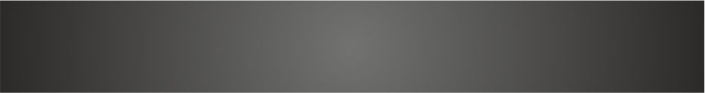 Переезд одной комнатыПереезд одной комнаты2 человека + авто 16куб\м2 человека + авто 16куб\м2 человека + авто 16куб\мот 1 500 руб.от 1 500 руб.не обязательноне обязательноне обязательноне обязательноПереезд одной комнатыПереезд одной комнаты2 человека + авто 16куб\м2 человека + авто 16куб\м2 человека + авто 16куб\мот 1 500 руб.от 1 500 руб.не обязательноне обязательноне обязательноне обязательноОднокомнатная квартираОднокомнатная квартира4 человека + авто 16куб\м4 человека + авто 16куб\м4 человека + авто 16куб\мот 2 400 руб.от 2 400 руб.не обязательноне обязательноне обязательноне обязательноОднокомнатная квартираОднокомнатная квартира4 человека + авто 16куб\м4 человека + авто 16куб\м4 человека + авто 16куб\мот 2 400 руб.от 2 400 руб.не обязательноне обязательноне обязательноне обязательноДвухкомнатная квартираДвухкомнатная квартира6 человек + авто 18куб\м6 человек + авто 18куб\м6 человек + авто 18куб\мот 3 300 руб.от 3 300 руб.желательножелательножелательножелательноДвухкомнатная квартираДвухкомнатная квартира6 человек + авто 18куб\м6 человек + авто 18куб\м6 человек + авто 18куб\мот 3 300 руб.от 3 300 руб.желательножелательножелательножелательноТрёхкомнатная квартираТрёхкомнатная квартира8 человек + авто 27куб\м8 человек + авто 27куб\м8 человек + авто 27куб\мот 4 200 руб.от 4 200 руб.желательножелательножелательножелательноТрёхкомнатная квартираТрёхкомнатная квартира8 человек + авто 27куб\м8 человек + авто 27куб\м8 человек + авто 27куб\мот 4 200 руб.от 4 200 руб.желательножелательножелательножелательноЧетырёхкомнатная квартираЧетырёхкомнатная квартира8 человек + авто 40куб\м8 человек + авто 40куб\м8 человек + авто 40куб\мот 4 550 руб.от 4 550 руб.ОбязательноОбязательноОбязательноОбязательноПятикомнатная квартираПятикомнатная квартира8 человек + авто 48куб\м8 человек + авто 48куб\м8 человек + авто 48куб\мот 4 600 руб.от 4 600 руб.ОбязательноОбязательноОбязательноОбязательно